                                                    Учитель русского языка и литературы Игнатьева З.Н.       Творческие задания на уроке русского языка в 7 классе по теме «Причастия». Основная задача этой работы состоит в том, чтобы на материале сложной темы показать, как элементы творческого подхода могут превратить скучный учебный процесс в познавательный диалог учителя с учеником. Цель творческих уроков состоит в том, чтобы заложить в ученике механизм саморазвития, самореализации, признание его индивидуальности, самобытности. Исходным в творческой работе является живое впечатление, наличие пережитого. Если ученик убеждается, что при выполнении упражнения учится размышлять, самостоятельно делать выводы, если очевидна для него значимость порученного дела, чувствуется связь с жизнью, он с особым желанием включается в работу. Уроки с творческим заданием помогают каждому ребенку поверить в свои силы, раскрыть внутренний потенциал, узнать себя с иной стороны. Главная задача педагога - помогать ученику  преодолевать пассивную позицию в учебном процессе, открыть себя. Основными учебными задачами  являются следующие:
1. умение находить причастия и правильно писать и объяснять орфограммы, связанные с написанием причастий;
2. учить конструировать предложения с причастными оборотами, объяснять знаки препинания в предложениях с причастными оборотами;
3. расширить знания о причастии;
4. осуществлять синонимическую замену синтаксических конструкций;
5. развивать творческие способности учащихся;
6. учить грамотному употреблению причастий в речи.Задание 1 . Замените причастный оборот синонимом-прилагательным.Цель: расширение словарного запаса. Выполнение разноуровневых заданий. Работа с индивидуальными карточкамиКарточка №1 (1 уровень сложности). Учащиеся пользуются словами для справокЧеловек, отзывающийся на чужие нужды, готовый помочь…Человек, испытывающий чувство признательности за оказанное добро…Человек, относящийся с интересом к кому-либо, чему-либо…Человек, выражающий внимание…Человек, восприимчивый к впечатлениям…Слова для справок: неравнодушный, благодарный, отзывчивый. внимательный, чуткийКарточка №2 (2 уровень сложности). Учащиеся не пользуются словами для справокЧеловек, отзывающийся на чужие нужды, готовый помочь…Человек, испытывающий чувство признательности за оказанное добро…Человек, относящийся с интересом к кому-либо, чему-либо…Человек, выражающий внимание…Человек, восприимчивый к впечатлениям…Задание 2. Перед вами объявление, в нем допущены грамматические ошибки. Найдите их и исправьте. Цель: развитие речи. Научить видеть и исправлять грамматические ошибки, связанные с неправильным употреблением причастного оборота.Уважаемые имеющие соседи собак. Просим вас гулять с животными в местах, отведённые для этой цели. Не гуляйте с собаками на газонах, цветущихся вокруг нашего дома. Не портите радующихся глаз зелень и цветы. Особое внимание обратите на заботливо подметенные тротуары дворником.  Задание 3. Работа по развитию речи. Составьте рассказ на тему «Однажды на уроке», используя причастия, причастные обороты и их синтаксические синонимы.Цель: развитие речи.Задание 4. Составить для одноклассников тест «Верно ли утверждение?» по теме «Причастие».Цель: развитие речи. Обобщение по теме «Причастие»Задание 5. Написать сочинение-миниатюру «Мой любимый уголок природы», употребив в нём одиночные причастия и причастные обороты.Цель: учить конструировать предложения с причастиями и причастными оборотамиЗадание 6. Запишите предложения с данными сочетаниями слов,  перестроив полные причастия в краткие, а краткие – в полные.Цель: конструирование предложений, развитие речи.
Очище..ые и протравле..ые семена, собра..ый урожай, подкова..ые лошади, избалова..ы судьбой, машина изрешече..а пулями, молчание наруш..о, премия заслуже..а, решение согласова..о, средства изыска..ы, прочита..ая книга, предотвращё..ая авария, провере..ые работы.Задание 7. Творческая работа «Наш маршрут». Дополните предложения, включив в них  причастные обороты, объясните знаки препинания. Помните, что причастие и причастный оборот могут занимать разное место по отношению к определяемому слову. Цель: конструирование предложений с причастными оборотами, развитие речи.Мы идем по набережной ________________________________________________________. Наш путь лежит мимо памятника  ___________________________________ .Отсюда замечательно видны речные просторы _______________________________________. 
_________________ из бронзы монумент имеет несколько непривычное горизонтальное 
расположение. Фигура поэта будто бы выходит из земли, он вдохновенно читает стихи. Позади
постамента растут любимые поэтом берёзки, рябины и клёны. Составной частью 
монумента является монолитный камень с __________________ на нём фигурой _______________ журавля. 
Задание 8. Вставить  в предложения подходящие по смыслу причастия.Цель: развитие речи.1.Дети гуляли в лесу, …. в километре от их дома.   Родители встречали детей, … из санатория. Они шли по дороге, … вдоль реки. Река, … солнцем, была похожа на зеркальную гладь. Листва, … с деревьев, закружилась в вихре и стала подниматься кверху. Дорога, … тонкой лентой по темному хвойному лесу, вела к озеру.Задание 9. Из какого стихотворения взяты слова? Вспомните строчки стихотворения и автора. Сколько раз встречаются причастия?Цель: развитие речи, метапредметная связь – знание стихов, изученных учащимися.Родник, … хранимый под сенью зеленых листов;  пылающей грудью; … цвели мы, колеблемы вихрем и зноем палимы; коврами покрытые вьюки; прыгал, как барс, пораженный стрелой; песок раскаленный? (Лермонтов «Три сосны»)Задание 10. В типографии появилась вакансия на должность корректора. Проверим свои силы? Исправьте ошибки в употреблении причастий.Цель: формирование умения находить причастия и правильно писать и объяснять орфограммы, связанные с написанием причастий.Человек, закаливающий с детских лет, всегда здоров и добр. Ребята катались по замерзнувшей реке. Плакат, нарисуемый художником, повесили в классе. Хорошая книга – это подарок, завещавший автором человеческому роду. Здесь сохранились остатки леса эпохи палеолита, окаменевшего под воздействием лавы и пепла вулкана, извергающегося сорок миллионов лет назад.Задание11. Исправить речевые ошибки, преобразуя данные предложения в предложения с причастными оборотами. Цель: развитие речи.1. Дом, который был построен на холме, стоял возле ручья, который впадал в Гаронну. 2. Люди, которые с детства живут в Москве, хорошо знают места, о которых я говорю. 3. Солдаты, которые пытались взобраться на стену по лестницам, походили на муравьев, которые так же упорно лезут вверх по какой-нибудь ветке. 4. Шум, который доносился сверху, мешал детям, которые спали на первом этаже. 5. Книги, которые написал Пушкин, всегда будут представлять ценность для людей, которые любят читать. 6. Эту награду получит человек, который найдет кошелек, который я потерял. 7. Хрустальная вазу, которую Марина разбила, склеить было нельзя, и мы отнесли ее старику, который покупал такие вещи. Задание12. Перепишите, согласуя с выделенными словами данные в скобках распространённые определения. Место их до или после определяемого слова выберите сами. Цель: развитие речи. Правильное употребление причастий. 1) Дорога вьётся между двумя колеями (поросший зелёной придорожной травой). 2) Блюдца лилий и нити очень грациозны (идущий от них в глубину). 3) Солнце село, и на небе замерли лёгкие облака (розовеющий от заката). 4) Откуда-то справа доносились звуки (чрезвычайно похожий на плач ребёнка). 5) По степи лошади шли медленно (густо заросший травой). 6) Пастух подходит к нашему костру (заночевавший в горах). 7) Мы плыли в тумане (закрывший берег и море). 8) В снежных просторах трудно определить расстояние (обманывающий неопытный глаз).Задание13. Исправьте речевые ошибки, связанные с употреблением причастных оборотов. Цель: развитие речи. Правильное употребление причастий. В мастерскую привезли табуретки, делавшиеся столярами. Из этой книги мы узнали о тех ужасах, пережитых нашим народом. Мы увидели крестьян, отправляющих домой. Дети играли на покрытом лугу свежей травой. Там стоит какая-то фигура, напоминавшая надсмотрщика. Честь и хвала воспитателям, сумеющим вырастить хороших людей. Книга, читающаяся с увлечением, содержит много интересного. На окраине поселка стояла палатка, торговавшая спичками и хлебом. В тяжелом положении находились люди, потерявшие жилье и которые не получили компенсацию. Он написал статью о проблеме, которая интересовала всех и которая вызвала большие споры. Полученное задание на практике следует выполнить к концу марта. Выступивший президент по телевидению рассказал о новых указах. Выращенные овощи в теплице менее полезны, чем грунтовые. Учебники, полученные в начале года и которые указаны в списке, должны быть сданы на перерегистрацию. Задание 14. Найдите ошибки и недочёты, связанные с использованием причастий и причастных оборотов. Исправьте предложения. Цель: развитие речи. Правильное употребление причастий. а) В центре романа образ любящей, страдающей молодой женщины от неразделённой любви. Приведённые факты в докладе свидетельствуют о больших успехах современной медицинской науки. Живущие родственники в Сибири, приехав в Москву, поселились у нас. Арендаторов следовало переселить в новые дома, отвечавшие бы всем нуждам людей. Этой пятёрке я очень обрадовался, полученной мной впервые в жизни. Вошедший был одет в крестьянский армяк, обросший бородой. Солнечный луч освещал падающие листья с деревьев. Плющ, который вьющийся по стене, радовал глаз. Если человек хорошо знающий местность, он не заблудится. Проявленная инициатива мастером помогла быстро справиться с аварией.
Задание15. Составьте текст из «рассыпанных» слов. Графически обозначьте причастные обороты. Цель: развитие речи. Правильное употребление причастий. а) Картина, море, «Георгиевский монастырь», ночь, в, на, лунный, художник, изобразить. Луна, мир, цвет, море, берег, заливающий, желтый, освещать, горизонт, круглый, далекий. Скалы, дорожка, часовые, море, темный, разделенный, лунный, охраняющий, спокойный, сонный, стоять, как. б) Глядя, на, картина, «Штиль», море, простор, беспредельный, восхищаться. Внимание, небо, гладь, облака, оно, привлекать, над, с, по, тихий, голубой, огромный, пушистый, простирающийся плывущий. Картина, покой, от, веять. Море, рыбаки, спокойны, готовящийся, и, в, выйти. 
Задание 16. Выписать в одну колонку словосочетания «прилагательные + существительные», а в другую – «причастия + сущ.». Составить три предложения со словосочетаниями «прич.+сущ.».Цель: развитие речи. Правильное употребление причастий. Работа с орфограммами.Нежный взгляд, серая мыш(?), разрезанный пирог, вымытые полы, чистый пол, танцующие дети, пр..смешная история, пропавший щеноч..к, ар..стованный пр..ступник, кожа..ая куртка, сломанный стул, зашитая дырка, городской парк, звери..ые следы, поющие птицы, (ярко)красные розы, сорванные розы, выкрашенные волосы, подстреленная птица, стреляющий воин, уд..вительный рассказ, листве(н-нн)ый лес, ч..рный кот, почерневшие камни, подстриженные волосы, открытая дверь, серебря(н-нн)ая цепочка, построенный дом, пр..школьная те(р-рр)итория. 
Задание17. Исправьте речевые ошибки, преобразуя данные предложения в предложения с причастными оборотами.Цель: развитие речи. Правильное употребление причастий.1. Молодые работники, которые переселились в наши места, были довольны теми домами, которые для них построили. 2.Действительно, пуля, которую выпустил молодой охотник, попала в дерево, которое росло на краю пруда. 3. Кошка, которая играла с клубком, вдруг увидела мышь, которая сидела под лавкой. 4. Ту комнату, в которой раньше жил Егор, теперь дед отдал племяннице, которая недавно приехала из Москвы. 5. Письмо, которое написала Татьяна, так и осталось лежать на тумбочке, которая стояла возле кровати. 6. Мы сели в автобус, который ехал в новый микрорайон, который построили совсем недавно. 7. Князь поднял лук, который подал ему слуга, и выстрелил в лань, которая как раз в этот момент выпрыгнула из кустов на дорожку. 
Задание 18. Устраните речевые ошибки в данных предложениях. Цель: развитие речи. Правильное употребление причастий.1) Наступает осень, которая приносит дожди, которые льют с утра до вечера.…………………………………………………………………………………………………………………………2) Мы ступаем на тропинку, которую прикрывают кустики вереска, который славится своими чудесными свойствами.……………………………………………………………………………………………………………………………………………..3) Мы плывем по реке, которую освещает луна, которая кругла, как шар.…………………………………………………………………………………………………………………………4) Мы опускаем руки в воду, которая струится сквозь пальцы, которые тотчас деревенеют от холода.……………………………………………………………………………………………………………………………………Задание 19. Подберите определяемое слово к причастиям. С любыми двумя словосочетаниями составьте простые распространенные предложения с однородными членами. Цель: развитие речи. Правильное употребление причастий.оз…ренныйизл…жившийпр…дложенная замерзающий к накл…нивш…йсяо заг…ревш…мсяк   строящ…муЗадание 20. Перестройте предложения, заменив один из глаголов в изъявительном наклонении действительным или страдательным причастием. Постройте схемы получившихся предложений.Цель: развитие речи. Конструирование предложений.Туча обл…гает полнеба и обещает скорый дождь.Молодые деревья выр…сли за лето и стали более высокими.Птиц… соб…раются в стаи и готовятся к дальнему перелету.Задание 21. Распространите зависимыми словами данные словосочетания и запишите их.Цель: развитие речи.скош…нная травапоказавшееся солнцеусыпанные дорожкизаконч…нный чертежзадерж…нный врагЗадание 22.Подчеркните «лишние» слова.Цель: правильное употребление причастий в речи, развитие логического мышления, выделение существенных признаков, обобщение.1) Смеющийся, смеявшийся, смеяться, рассмеявшиеся;2) рассчитывающий, готовящийся, бушующий, величайший;3) распечатанный, раскрытый, отправленный, торжественный.Задание 23. Какие сочетания слов могут употребляться в роли причастного оборота? Подчеркните их. Составьте предложения с причастным оборотом.Цель: правильное употребление причастий в речи.Торопящийся человек, поднимающийся в гору,вспыхнувший свет, спешащий на работу,вспыхнувший ярко, пишущие письмо, аккуратно пишущий, колеблющийся от ветра,резко замолчавший, шелестящий тростник,решивший написать, отправленный по почте,уже написанный, смотревший вдаль.Задание 24. Вы изучили причастия и открыли для себя новые знания. Давайте обобщим их, составив синквейн по теме «Причастие». Каждая группа составляет свой вариант, а затем выберем лучший.Цель: развитие речи, мышления.Пример синквейна по теме «Причастие»:Причастие Склоняемое, книжное согласуется, заменяется, объединяет обозначает признак предмета по действию Часть речи Задание 25. Творческое домашнее задание с использованием ресурсов Интернет.                           На образовательных порталах найти крылатые слова и выражения, где встречаются причастия:  Цель: развитие речи.http://www.gramota.ru ttp://slova.ndo.ru http://www.ruscorpora.ruЗадание 26. Кроссворд «Спрятанные слова». Впишите  в клетки причастия, образованные от следующих глаголов (форма причастия указана в скобках). Правильно вписав слова, вы прочтете в выделенном столбце название этих слов.Цель: развитие речи, правильное употребление причастий в речи.1.Закопать (страд., прош.вр.)                      6. Вынести (страд.,прош.вр) прош.вр.)2.Засорить (страд., прош.вр.)                      7. Спрятать (страд.,прош..вр.) прош.вр.)3.Хранить (страд., наст.вр.)                         8. Множить (страд., наст.вр.)4.Скакать (действ., наст.вр.)                       9. Рассеять (страд., прош.вр.)5.Сделать (страд., прош.вр.)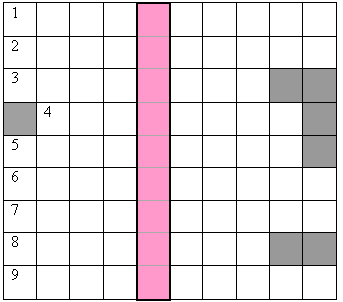 Задание 27. Составить монолог из 5-7 предложений «О чем думает дневник двоечника?», используя причастные обороты, подчеркнуть их и обозначить суффиксы причастий.Цель: правильное употребление причастий в речи.	Задание 28. Добавьте в текст причастия.Цель: развитие речиЗима в лесу.Вьюга замела лес. Иней украсил деревья. Над опушкой пролетели птицы. По лесной поляне идёт лось. Лиса оставила следы на снегу.Задание 29. Соберите пословицы. Назовите причастия.Цель: развитие речи, правильное употребление фрм причастий в речи.1)Добро по миру не                                 1) что топор                             рекой течёт,….                                         неточёный. 2) Человек неучёный,…                           2) дорого стоит.3) Материнский гнев,…                         3) а сплочённой семьёй                                                                              живёт.4) Заработанная копейка…                  4) что тающий снег.Задание 30. Объяснить вставленные буквы. Среди предложений 4 – 6 найти предложение с причастным оборотом; изменить его так, чтобы причастный оборот выделялся запятыми.Цель: развитие речи. Правильное употребление причастий. Работа с орфограммами и пунктуацией.1 Жен(?)щина-врач(?) прик..зала убрать все кол..щие предметы. 2. (З-с)десь иы найдеш(?) стел..щиеся р..стения. 3. Мальчик, увид..вший в стене трещ..ну , громко позвал остальных. 4. Броше..ый мяч(?) упал возле клетч..того покрывала. 5. В сара(е-и) ты увид..ш(?) мороже..ую рыбу, моче..ые яблоки, копче..ое сало. 6. Ране..ый осколком в живот лейт..нант стон..т от боли. 7. Пойма..ую л..сицу было реше..о подарить зоопарку. 8. Еще (не)созревшие яблоки имели (кисло)сладкий вкус. 9. Возле крыльца стоят (не)оседла..ые кони, рядом с ними топч..тся конюх в (ярко)ж..лтой рубахе.Задание 31.  Замените, где можно, придаточные предложения причастными оборотами, поставьте необходимые знаки препинания.Цель: развитие речи. Правильное употребление причастий в речи. Работа с пунктуацией.1. Наступил день, которого мы давно ожидали. 2. Жизнь, которая прошла без служения широким интересам и задачам общества, не имеет оправдания. 3. Книги я брал в городской библиотеке, которую основал еще А.П.Чехов. 4. Ум, когда он направлен на одно отрицание, бледнеет, сохнет. (Тургенев И.С.) 5. Крупный дождь, который успел прибить пыль, но не успел навести грязь, перестал. 6. Нет слаще покоя, чем тот, что покупается трудом.(Чехов А.П.) 7. Завтра мы должны были соединиться с ополченцами, что шли нам навстречу. 8. По всей террасе разливался зеленый полусвет, от которого лица женщин сразу побледнели.Задание 32.   Вставьте подходящий по смыслу причастный оборот так, чтобы он стоял перед определяемым словом. Запишите полученные предложения.Цель: развитие речи. Правильное употребление причастий в речи.Слова для справок: усыпанные разноцветными листьями; скошенные летом; вернувшегося домой; управляемая опытным капитаном.1) Лодка плыла по узкому фарватеру. 2) Леса сияли всеми цветами радуги. 3) Травы перевезли в деревню. 4) Солдата встречала вся семья.Задание 33.   Вставьте подходящий по смыслу причастный оборот так, чтобы он стоял после определяемого слова. Запишите полученные предложения.Цель: развитие речи. Правильное употребление причастий в речи.Слова для справок: освещенная бледной луной; припудренные утренним инеем; выкрашенные к празднику; долетавшими издалека.1) Тишина изредка прерывалась звуками. 2) Дорога петляла среди деревьев. 3) Дома смотрелись как новые. 4) Луга светились серебром. Задание 34. Исправьте речевые ошибки, связанные с употреблением причастных оборотов. Цель: Правильное употребление причастий в речи.1. В мастерскую привезли табуретки, делавшиеся столярами.
2. Из этой книги мы узнали о тех ужасах, пережитых нашим народом.
3. Мы увидели крестьян, отправляющих домой.
4. Дети играли на покрытом лугу свежей травой.
5. Там стоит какая-то фигура, напоминавшая надсмотрщика.
6. Честь и хвала воспитателям, сумеющим вырастить хороших людей.
7. Книга, читающаяся с увлечением, содержит много интересного.
8. На окраине поселка стояла палатка, торговавшая спичками и хлебом.
9. В тяжелом положении находились люди, потерявшие жилье и которые не получили компенсацию.
10. Он написал статью о проблеме, которая интересовала всех и которая вызвала большие споры.
11. Полученное задание на практике следует выполнить к концу марта.
12. Выступивший президент по телевидению рассказал о новых указах.
13. Выращенные овощи в теплице менее полезны, чем грунтовые.
14. Учебники, полученные в начале года и которые указаны в списке, должны быть сданы на перерегистрацию. Задание 35. Исправьте ошибки в образовании и употреблении причастий. Цель: Правильное употребление причастий в речи.1. Вспоминаю выступление фронтовой концертной бригады, состоящей из артистов Мурманского драмтеатра. 2. Специалисты отметили несомненные достижения в этом прежде отстающем виде спорта. 3. Средства, отправляющиеся из центра, поступают в банки нашего города с большим опозданием. 4. Так мы и вернулись, ничего не купивши. 5. Тишину нарушали временами сорвавшиеся с высоты сосен комья снега. 6. В соревнованиях по шахматам молодой спортсмен, встречаясь с гроссмейстером, одержал блестящую победу. 7. Отдельные виды продукции фабрики, в прошлом пользующиеся большой популярностью, в настоящее время не имеют спроса.  Задание 36. Укажите ошибки в образовании причастий и употреблении причастных оборотов. Исправьте эти ошибки. В случае необходимости заменяйте причастные обороты придаточными определительными предложениями. Цель: Правильное употребление причастий в речи.1. Автор рассказал об изменениях в книге, готовящейся им к переизданию. 2. Приведенные факты в докладе свидетельствуют о больших успехах нашей медицинской науки. 3. Ничего другого, двигавшего бы дело вперед, никто из критиков проекта не предложил. 4. В таком же положении, как и жители Адрии, находились жители близлежащих селений и ферм, отрезанных наводнением и спасающиеся на крышах домов, угрожающих в любой момент обвалом. 5. Арестованный тревожился о семье, взятой под надзор полицией и которую он оставил без всяких средств к существованию. 6. В руках у режиссера кадры из кинокартины, снимающейся на «Мосфильме». 7. Направляемых студентов на практику необходимо хорошо подготовить теоретически. 8. Абитуриенты, попытающиеся пользоваться мобильными телефонами, будут лишены возможности писать сочинение. 9. В классе есть ученики, охотно занимавшиеся бы английским, если бы такие занятия были организованы. 10. Писатель придавал большое значение делу декабристов, выражая уверенность, что оно будет продолжено потомками, пожелающих увидеть Россию свободной. Задание 37. Замените глаголы действительными причастиями настоящего времени. Цель: развитие речи. Правильное употребление форм причастий в речи.1) По тропинке (подниматься) в гору;………………………………………………………………2) от (колоться) веток кустарника;…………………………………………………………………3) к потоку (низвергаться) с горы;…………………………………………………………………..4) силуэт (двигаться) человека;………………………………………………………………………5) с (негодовать) отцом;……………………………………………………………………………….6) с (недоумевать) ребенком……………………………………………………………………………Задание 38. Подчеркните глагол, от которого образовано причастие. Объясните свой выбор. Цель: Правильное употребление форм причастий в речи.1) Решивший (решиться, решить, решать, решаться, прорешать);2) учитывающий (учесть, зачесть, перечесть, учитываться, учитывать);3) сложившийся (складываться, сложиться, складывать, сложить);4) изучаемый (изучать, изучить, изучаться, изучиться);5) смешивающийся (смешивать, смешать, смешаться, смешиваться).Задание 39. Найдите и исправьте ошибку в одном из трех словосочетаний каждого варианта. Цель: развитие речи.а) Прибывающий вовремя;
б) сомневающийся во всем; 
в) борящимися за власть;а) произрастающий на юге; 
б) управляющий автомобилем; 
в) видющий меня;а) тратющий слова; 
б) режущий на части; 
в) встречающийся часто;а) попадающийся на глаза; 
б) движащийся вперед; 
в) стреляющий метко;а) надеющийся на чудо; 
б) жарющийся на костре; 
в) распадающийся на части;а) следущий за мной; 
б) верящий всем; 
в) ненавидящий меня.Задание 40. Перестройте предложения так, чтобы не с причастиями писалось слитно. Цель: развитие речи. Применение изученного о причастии на письме.1. Короткие осенние дни замелькали передо мной, как никогда не виданные станции, сверкающие огнями на пути скорого поезда. 2. Дорога в Каменку пролегала через старый, подгнивший мост, мимо покрытых еще не скошенной травой заливных лугов и мимо мелких протоков, заросших высоким густым камышом. (А.Гайдар) 3. На пути стоял хутор, отрадно целый, обойденный войной. И врезался в память один дом, ничем, ровно ничем не отличающийся от других.Задание 41. Запишите предложения в нужном порядке, чтобы получился текст. Объясните написание не с причастиями. Расставьте знаки препинания, графически обозначьте причастные обороты. Раскройте скобки, вставьте пропущенные буквы. Цель: развитие речи. Применение изученного о причастии на письме.Архитектор строивший станц_ю выбрал для ее отделки этот суровый, скромный и благ_родный мета(л,лл) некогда шедший на брелоки и на разменную монету. (Не)ржавеющей сталью отделана она. Эта сталь (не)боится ржавчины. Под площадью находится чудесный дворец, самая красивая из станц_й московского метрополитена — «Маяковская». Строгий и (не)гнущийся прочный и верный мета(л,лл) сродни стиху Маяковского. (Л.Кассиль)Задание 42.  Знание теоретичских сведений о причастии. Автобиография причастия «тонущий». Добавьте вместо точек недостающие части автобиографии причастия. Цель: развитие речи. Применение изученного о причастии на письме.Я, причастие «тонущий», происхожу из семьи прилагательного и …. Мой отец (…) оставил мне значение действия, настоящего времени, несовершенный вид. Мать (прилагательное) оставила в наследство вопрос …, свою синтаксическую роль - …, научила изменяться по …, по… и …. Сейчас я стою в форме … рода, … числа и … падежа. Кроме названных, имею собственное, присущее только мне свойство - обозначать ….